9	рассмотреть и утвердить Отчет Директора Бюро радиосвязи в соответствии со Статьей 7 Конвенции:9.2	о наличии любых трудностей или противоречий, встречающихся при применении Регламента радиосвязи*; иВведениеСИТЕЛ рассмотрела Отчет Директора и представляет в настоящем документе предложении и замечания/мнения, касающиеся Части 2 Отчета, которая содержится в Дополнительном документе 2 к Документу 4. В этих предложениях и замечания/мнениях либо поддерживаются представленные БР корректирующие меры, где это возможно, либо приводятся другие меры, которые позволяют исправить конкретную ошибку или устранить конкретное противоречие.В этих предложениях для справки указан соответствующий раздел Отчета Директора. Предложения, относящиеся к Таблице 1 раздела 2.2.1 Дополнительного документа 2 к Документу 4СИТЕЛ рассмотрела Таблицу 1 раздела 2.2.1 в Дополнительном документе 2 к Документу 4 и поддерживает корректирующие меры, представленные Бюро, для указанных ниже случаев.	IAP/11A22/1ТАБЛИЦА 1Перечень типографских и других очевидных ошибок, обнаруженных в РР издания 2016 годаОснования:	Исправить типографские ошибки в действующей версии Регламента радиосвязи.Предложения, относящиеся к Таблице 2 раздела 2.2.2 Дополнительного документа 2 к Документу 4СИТЕЛ рассмотрела Таблицу 2 раздела 2.2.2 в Дополнительном документе 2 к Документу 4 и поддерживает корректирующие меры, предложенные Бюро для указанных ниже случаев.	IAP/11A22/2ТАБЛИЦА 2Противоречия в РР, положения, в которых отсутствует определенностьОснования:	Устранить несоответствия и внести определенные уточнения в действующей версии Регламента радиосвязи.Предложения, относящиеся к Таблице 2 раздела 2.2.3 Дополнительного документа 2 к Документу 4СИТЕЛ рассмотрела Таблицу 3 раздела 2.2.3 в Дополнительном документе 2 к Документу 4 и поддерживает корректирующие меры, предложенные Бюро для указанных ниже случаев.	IAP/11A22/3ТАБЛИЦА 3Тексты РР, в отношении которых может потребоваться обновлениеОснования:	Рассмотреть случаи, в которых требуется обновление действующей версии Регламента радиосвязи.Предложение, относящееся к разделу 3.1.3.1 Дополнительного документа 2 к Документу 4В соответствии с п. 9.1А РР Бюро, на основе информации, направленной согласно п. 9.30 РР, должно опубликовать общее описание спутниковой сети или системы для предварительной публикации в Специальной секции ИФИК БР. СИТЕЛ отмечает, что Бюро в настоящее время публикует эту информацию в Специальной секции API/C. Учитывая, что Бюро уже размещает полную информацию, полученную в соответствии с п. 9.30 РР, на своем веб-сайте "в том виде, в котором она получена", и предоставляет перечень уникальных полос частот для заявок, отсутствует необходимость в этой дополнительной публикации API/C.СТАТЬЯ 9Процедура проведения координации с другими администрациями 
или получения их согласия1, 2, 3, 4, 5, 6, 7, 8, 9     (ВКР-15)Раздел I  –  Предварительная публикация информации 
о спутниковых сетях или спутниковых системахОбщие положенияMOD	IAP/11A22/49.1А		После получения полной информации, направленной согласно п. 9.30, Бюро должно, используя основные характеристики запроса о координации, общее описание сети или системы для предварительной публикации. Характеристики для это перечислены в Приложении 4.     (ВКР-)Основания:	Исключить публикацию, необходимость которой отсутствует, отмечая, что ранее опубликованная информация размещена на веб-сайте Бюро.Предложение, относящееся к разделу 3.1.3.3 Дополнительного документа 2 к Документу 4В п. 9.4 РР указано, что в Бюро "должны" представляться отчеты о ходе преодоления любых трудностей координации. В то же время ввиду того, что Бюро не требует эту информацию при рассмотрении заявлений на регистрацию, отсутствует необходимость предоставлять ее.СТАТЬЯ 9Процедура проведения координации с другими администрациями 
или получения их согласия1, 2, 3, 4, 5, 6, 7, 8, 9     (ВКР-15)Раздел I  –  Предварительная публикация информации 
о спутниковых сетях или спутниковых системахПодраздел IA  –  Предварительная публикация информации о спутниковых сетях или спутниковых системах, которые не подлежат процедуре координации согласно разделу IIMOD	IAP/11A22/59.4		При возникновении трудностей администрация, ответственная за планируемую спутниковую сеть, должна рассмотреть все возможные средства для их устранения, не рассматривая возможность изменения сетей других администраций. Если она не сможет найти такие средства, то она может попросить другие администрации рассмотреть все возможные средства для удовлетворения ее потребностей. Затронутые администрации должны принять все возможные меры для устранения трудностей путем взаимоприемлемого изменения своих сетей. Основания:	Исключить обязательное требование представлять отчет о ходе преодоления трудностей в процессе координации.Замечание, относящееся к разделу 3.1.3.4 Дополнительного документа 2 к Документу 4СИТЕЛ учитывает рассмотрение вопроса в разделе 3.1.3.4 Дополнительного документа 2 к Документу 4, касающегося создания проекта CR/D, в которой содержится перечень администраций, сообщивших о несогласии в соответствии с п. 9.52 РР в течение четырехмесячного регламентарного периода, и текущей практики Бюро предоставлять заявляющей администрации по истечении регламентарного четырехмесячного срока возможность проверки замечаний, поступивших от других администраций, и добавлять те из них, которые не было определены Бюро, до официальной публикации CR/D. СИТЕЛ приняла также к сведению, что в период 2017−2018 годов из 361 спутниковой сети, по которым были опубликованы специальные секции CR/C и отправлены телефаксом информационные сообщения с проектом базы CR/D, только 15 спутниковых сетей (относящиеся к четырем заявляющим администрациям), предоставили Бюро информацию по проекту CR/D, подтвердив заключения Бюро с использованием программного средства SpaceCom, и не поступило ни одного запроса об изменении/дополнении в рамках процедуры составления проекта CR/D.	IAP/11A22/6СИТЕЛ предлагает ВКР-19 поручить Бюро прекратить свою нынешнюю практику составления проекта CR/D.Замечание, относящееся к разделу 3.1.3.6 Дополнительного документа 2 к Документу 4В этом разделе Отчета отмечается, что в Регламенте радиосвязи содержится 42 примечания по п. 9.21, которые применяются к наземным службам, и привлекается внимание к двум аспектам применения этих примечаний администрациями. Во-первых, подчеркивается, что в течение отчетного периода 2015–2019 годов запросы на применение процедуры согласно п. 9.21 РР относились только к пп. 5.177, 5.316B и 5.430A РР (из 42 примечаний, относящихся к наземным службам). Во-вторых, отмечается, что критерии определения затронутых администраций, необходимые для применения процедуры по п. 9.21 РР, полностью или частично указаны в примечаниях, например в п. 5.225A РР, в Резолюциях ВКР, например в Резолюции 749 (Пересм. ВКР-15), или в соответствующих Правилах процедуры, за исключением восьми примечаний: пп. 5.181, 5.190, 5.197, 5.251, 5.259, 5.279, 5.441B и 5.482 РР, где пока не указаны методы и критерии определения затронутых администраций.Далее в Отчете предлагается ВКР-19 поручить соответствующим исследовательским комиссиям разработать критерии определения затронутых администраций, необходимые для применения п. 9.21 РР, с тем чтобы Бюро могло надлежащим образом применять процедуру п. 9.21 РР, если ВКР-19 утвердит новые примечания, относящиеся к п. 9.21 РР.СИТЕЛ полагает, что в Резолюции 749 (Пересм. ВКР-15) определены конкретные процедуры для использования полосы частот 790−862 МГц в определенных странах Района 1 только применениями подвижной службы и другими службами, для того чтобы обеспечить защиту воздушной радионавигационной службы. Это одно из средств упрощения координации, но это ни в коей мере нельзя считать мерой, которую ВКР-19 следует предписывать в качестве основы применения п. 9.21; в особенности учитывая, что эта Резолюция предназначена для ряда стран и не может надлежащим образом применяться повсеместно. Кроме того, вопрос координации фиксированной и подвижной служб по определению решается затронутыми соседними администрациями. Применение п. 9.21 не будет обязательно необходимым, если эти страны смогут достичь согласия об использования указанных служб.	IAP/11A22/7СИТЕЛ полагает, что отсутствует необходимость в том, чтобы ВКР-19 давала конкретные поручения соответствующим исследовательским комиссиям по разработке процедур, обеспечивающих применение п. 9.21, если Бюро не определит конкретный пример, когда требуются такая методика и критерии.Предложение, относящееся к разделу 3.1.4.1 Дополнительного документа 2 к Документу 4В разделе 3.1.4.1 Отчета Директора указано, что в п. 11.47 РР содержится четкое требование к администрации подтвердить ввод присвоения в действие в течение тридцати дней по истечении периода, предусмотренного п. 11.44 РР. Вместе с тем в соответствии с п. 11.49 РР требуется "как можно скорее" информировать Бюро о повторном вводе в действие присвоения. Далее в этом разделе предполагается, что Конференция может рассмотреть вопрос о добавлении аналогичного предельного срока для повторного ввода в действие, с тем чтобы Бюро было проинформировано о начале 90-дневного периода, требуемого согласно п. 11.49.1 РР. СИТЕЛ понимает разницу в требованиях к срокам, в которые администрации должны уведомить БР, для того чтобы подтвердить ввод в действие и фактически подтвердить начало 90-дневного периода повторного ввода в действие, указанных в п. 11.47 и п. 11.49 РР. Учитывая эту признанную разницу, ожидается, что БР не будет вводить какие-либо общие процедуры, пытаясь де-факто согласовать эти процессы. Хотя и предполагается, что в определенный момент возможна потенциальная польза от согласования требований к указанным в этих двух положениях срокам уведомления БР, для того чтобы подтвердить ввод в действие или повторный ввод в действие, учитывая возникавшую в прошлом уязвимость в связи с п. 11.49, СИТЕЛ сомневается в правильности введения такого согласования без проведения тщательного изучения более широких последствий этого согласования. СИТЕЛ отмечает, что, хотя в п. 11.49 РР администрациям предлагается информировать Бюро "как можно скорее" о повторном вводе в действие приостановленных частотных присвоений, это положение содержит также ссылку на п. 11.49.1 РР. В этом придаточном положении четко указано следующее: "Частотное присвоение космической станции на геостационарной спутниковой орбите должно рассматриваться как повторно введенное в действие, если космическая станция на геостационарной спутниковой орбите, имеющая возможность осуществлять передачу или прием в рамках данного частотного присвоения, развернута и удерживается в заявленной орбитальной позиции непрерывно в течение периода в 90 дней. Заявляющая администрация должна уведомить об этом Бюро в течение 30 дней после окончания периода в 90 дней." Таким образом, несмотря на возможно неоднозначное выражение "как можно скорее" в п. 11.49 РР, требуемый предельный срок уведомления Бюро о повторном вводе в действие частотных присвоений четко определен в п. 11.49.1 РР, поэтому в настоящее время отсутствует необходимость во внесении изменений в п. 11.49 РР.СТАТЬЯ 11Заявление и регистрация частотных 
присвоений1, 2, 3, 4, 5, 6, 7, 8     (ВКР-15)Раздел II  –  Рассмотрение заявок и регистрация частотных присвоений 
в Справочном регистреNOC	IAP/11A22/811.49Основания:	В настоящее время отсутствует необходимость по внесению изменений в п. 11.49 РР для разъяснения требуемого срока информирования Бюро о возобновлении использования частотных присвоений спутниковой сети. СИТЕЛ поддержала бы проведение в МСЭ-R соответствующих исследований последствий согласования требований об уведомлении БР о вводе в действие согласно п. 11.47 РР и о повторном вводе в действие согласно п. 11.49 РР.	IAP/11A22/9СИТЕЛ предлагает ВКР-19 поручить Бюро дождаться, пока администрации представят подтверждение завершения повторного ввода в действие, и не запрашивать подтверждение начала периода повторного ввода в действие.Замечания, относящиеся к разделу 3.1.4.2.1 Дополнительного документа 2 к Документу 4Этот раздел Отчета Директора посвящен рассмотрению согласно пп. 11.32 и 11.32A РР на основе статуса координационного соглашения в формах заявок в соответствии с Приложением 4 к РР на уровне групп, в противоположность ныне действующей практики проведения рассмотрения на уровне администрации. В этом разделе отмечается, что Бюро сталкивается с ситуациями, когда помимо данных в формах заявок ПР4, заявляющая администрация предоставляет в своих сопроводительных письмах дополнительную информацию, упоминая или перечисляя затронутые спутниковые сети, для которых процедура координации завершена, не завершена или более не требуется ввиду исключения или вывода из эксплуатации затронутых спутниковых сетей.Далее в этом разделе описана разработка Бюро программного инструмента, который позволит заявляющей администрации преобразовывать описанную выше информацию в статус координации по отношению к затронутой администрации и указывать его в форме заявки на уровне групп как "координация завершена", "координация не завершена" или "координации более не требуется". С помощью этого инструмента можно будет получить перечень спутниковых сетей, опубликованных в Специальной секции CR/C согласно п. 9.36.2 РР, и заявляющая администрация сможет указать спутниковые сети, с которыми координация была завершена или не завершена. С помощью этого инструмента пользователь получит также информацию о спутниковых сетях, которые были определены ранее и более не включены в SRS_ALL вследствие их исключения, снятия с эксплуатации ввиду устаревания и т. д. В этих случаях заявляющая администрация может указать, что координация более не требуется или что уже было достигнуто соглашение до исключения затронутой спутниковой сети	IAP/11A22/10СИТЕЛ полностью поддерживает разработку Бюро программного инструмента, описанного в данном разделе Отчета Директора, и подтверждает, что описанный инструмент будет отвечать потребностям настоящей администрации при передаче нашего статуса координации с затронутыми администрациями.Замечания, относящиеся к разделу 3.1.4.2.2 Дополнительного документа 2 к Документу 4В этом разделе Отчета Директора отмечается, что Бюро сталкивалось с ситуациями, когда заявляющие администрации при представлении информации для заявления информировали Бюро о завершении проведения координации в соответствии с п. 9.7 РР в отношении конкретных спутниковых сетей некоторых администраций, указанных в требованиях к координации, которые опубликованы в Специальной секции CR/C согласно п. 9.36.2 РР.В настоящее время информация этого типа поступает в электронном виде или по факсу и не отражается в публикациях в Части-IS, Части-IIS или Части-IIIS.Рассмотрение согласно п. 11.32A РР в отношении другой администрации может привести к иным результатам анализа C/I и соответствующим заключениям в зависимости от того, включает ли перечень спутниковых сетей, используемый в анализе C/I, все сети, перечисленные в п. 9.36.2 РР, или только те сети, с которыми, по сообщению заявляющей администрации, координация в соответствии с п. 9.7 РР не была успешно завершена. В конце данного раздела приведено описание программного модуля, который может быть разработан Бюро в поддержку рассмотрения на уровне сети.	IAP/11A22/11СИТЕЛ предлагает ВКР-19 поручить Бюро проводить рассмотрение согласно п. 11.32A РР на уровне спутниковой сети, в противоположность проводимому в настоящее время рассмотрению на уровне администрации, с тем чтобы заявляющая администрация могла воспользоваться уже заключенными координационными соглашениями, и поддерживает разработку Бюро программного модуля для этой цели.Предложения, относящиеся к разделу 3.1.7.1 Дополнительного документа 2 к Документу 4В этом разделе Отчета Директора отмечается, что после ВКР-2000 в Таблице 21-4 Статьи 21 Регламента радиосвязи отсутствуют пределы п.п.м. для распределений подвижной спутниковой службе (ПСС) в полосе частот 40–40,5 ГГц. Далее в этом разделе отмечается, что причина этого несоответствия заключается в том, что на ВКР-2000 подвижная спутниковая служба была случайно удалена из Таблицы 21-4 РР после внесения изменений в эту таблицу в соответствии с пунктом 1.4 повестки дня ВКР-2000. СИТЕЛ поддерживает исправление этого непреднамеренного удаления путем повторного включения подвижной спутниковой службы в Таблицу 21-4 РР, как показано в нижеследующем предложении. СИТЕЛ не может поддержать рассмотрение Бюро частотных присвоений ПСС, уже опубликованных для полосы 40−40,5 ГГц, для обеспечения согласованности с этим изменением, так как это считается применением изменения в Таблице 21-4 РР с обратной силой.СТАТЬЯ 21Наземные и космические службы, совместно использующие 
полосы частот выше 1 ГГцРаздел V  –  Ограничения плотности потока мощности, создаваемой 
космическими станциямиMOD	IAP/11A22/12ТАБЛИЦА  21-4  (продолжение)     (Пересм. ВКР-)_______________*	Ссылки даются на те службы, которые имеют распределения в Статье 5.Основания:	Исправить непреднамеренное исключение на ВКР-2000 подвижной спутниковой службы из Таблицы 21-4 РР.	IAP/11A22/13СИТЕЛ предлагает ВКР-19 поручить Бюро не рассматривать частотные присвоения ПСС, уже опубликованные для полосы 40−40,5 ГГц, для обеспечения соответствия данному изменению.Основания:	Такое действие будет рассматриваться как применение с обратной силой изменения в Таблице 21-4 РР.Предложения, относящиеся к разделам 3.3.1.1–3.3.1.5 Дополнительного документа 2 к Документу 4Первые три из указанных разделов Отчета Директора посвящены возможным изменениям, связанным с различными аспектами Резолюции 49 (Пересм. ВКР-15). Четвертый указанный раздел посвящен обновлению информации по процедуре надлежащего исполнения, а пятый – упорядочению представления информации по процедуре надлежащего исполнения. Рассматривая эти разделы вместе, СИТЕЛ поддерживает изменения, предложенные Директором в разделах 3.3.2.1−3.3.2.3, которые включены в следующее ниже предложение.СИТЕЛ отмечает также изложенную в разделе 3.3.1.5 идею упорядочения представления данных, определенных в Резолюции 49 (Пересм. ВКР-15), путем объединения представления этих данных с представлением данных для заявления согласно Приложению 4 Регламента радиосвязи. СИТЕЛ не готова поддержать это изменение в настоящее время, учитывая большое число изменений к Приложению 4, предложенных в разных пунктах повестки дня ВКР-19, однако СИТЕЛ поддержала бы рассмотрение этой идеи исследовательскими комиссиями МСЭ-R в следующем исследовательском цикле.MOD	IAP/11A22/14РЕЗОЛЮЦИЯ  491  (Пересм. ВКР-)Административная процедура надлежащего исполнения, применимая к некоторым спутниковым службам радиосвязиВсемирная конференция радиосвязи (), учитывая,a)	что в Резолюции 18 Полномочной конференции (Киото, 1994 г.) Директору Бюро радиосвязи было поручено начать рассмотрение некоторых важных вопросов, касающихся международной координации спутниковых сетей, и представить предварительный отчет на ВКР-95, а окончательный отчет – на ВКР-97;b)	что Директор Бюро представил на ВКР-97 всесторонний отчет, в котором содержался ряд рекомендаций по срочным действиям и указывались области, требующие дальнейшего изучения;c)	что в одной из рекомендаций, содержавшихся в Отчете Директора на ВКР-97, предлагалось принять административную процедуру надлежащего исполнения в качестве средства решения проблемы резервирования орбитальных позиций и спектра без их фактического использования;d)	что, вероятно, потребуется накопить определенный опыт применения административной процедуры надлежащего исполнения, принятой на ВКР-97, и что может понадобиться несколько лет для выяснения того, дают ли административные меры по обеспечению надлежащего исполнения удовлетворительные результаты;e)	что необходимо тщательно рассмотреть новые регламентарные подходы, с тем чтобы избежать неблагоприятных последствий для сетей, уже находящихся на различных этапах этих процедур;f)	что в Статье 44 Устава излагаются основные принципы использования радиочастотного спектра, а также орбит геостационарных спутников и других спутниковых орбит с учетом потребностей развивающихся стран,учитывая далее,a)	что на ВКР-97 было принято решение сократить регламентарные временные рамки для ввода в действие спутниковых сетей;b)	что на ВКР-2000 были рассмотрены результаты применения административных процедур надлежащего исполнения и подготовлен отчет для Полномочной конференции 2002 года в соответствии с Резолюцией 85 (Миннеаполис, 1998 г.),решает,что административная процедура надлежащего исполнения, содержащаяся в Дополнении 1 к настоящей Резолюции, должна применяться с 22 ноября 1997 года для спутниковой сети или спутниковой системы фиксированной спутниковой, подвижной спутниковой или радиовещательной спутниковой службы, в отношении которых информация для предварительной публикации в соответствии с п. 9.2B, или запрос на внесение изменений в План для Района 2 согласно § 4.2.1 b) Статьи 4 Приложений 30 и 30A, которые связаны с включением новых частот или орбитальных позиций, или запрос на внесение изменений в План для Района 2 согласно § 4.2.1 а) Статьи 4 Приложений 30 и 30A, которые связаны с расширением зоны обслуживания на территорию другой страны или стран в дополнение к существующей зоне обслуживания, или запрос на дополнительные виды использования в Районах 1 и 3 в соответствии с § 4.1 Статьи 4 Приложений 30 и 30A, или для которых информация, требуемая согласно дополнительным положениям, применимым к дополнительным видам использования плановых полос частот, как это определено в Статье 2 Приложения 30В (раздел III Статьи 6), были получены Бюро после 22 ноября 1997 года, или для которых представление согласно Статье 6 Приложения 30В (Пересм. ВКР-07) получено 17 ноября 2007 года или после этой даты, за исключением представлений новых Государств-Членов, добивающихся получения своих соответствующих национальных выделений2 для включения в План Приложения 30В;решает далее,что процедуры настоящей Резолюции дополняют положения Статьи 9 или 11 Регламента радиосвязи или Приложений 30, 30A или 30B, в зависимости от случая, и, в частности, не влияют на необходимость осуществления координации в соответствии с этими положениями (Приложения 30, 30A) в отношении расширения зоны обслуживания на территорию другой страны или стран в дополнение к существующей зоне обслуживания,поручает Директору Бюро радиосвязисообщить будущим компетентным всемирным конференциям радиосвязи о результатах применения административной процедуры надлежащего исполнения.ДОПОЛНЕНИЕ  1  К РЕЗОЛЮЦИИ  49  (Пересм. BKP-)1	Данные процедуры применимы к любой спутниковой сети или спутниковой системе фиксированной спутниковой, подвижной спутниковой или радиовещательной спутниковой службы, частотные присвоения которых подлежат координации в соответствии с пп. 9.7, 9.11, 9.12, 9.12A и 9.13 и Резолюцией 33 (Пересм. ВКР-03)*.2	Данные процедуры применимы к любому запросу на внесение изменений в План для Района 2 согласно соответствующим положениям Статьи 4 Приложений 30 и 30A, которые связаны с включением новых частот или орбитальных позиций, или к запросу на внесение изменений в План для Района 2 согласно соответствующим положениям Статьи 4 Приложений 30 и 30A, которые связаны с расширением зоны обслуживания на территорию другой страны или стран в дополнение к существующей зоне обслуживания, или к запросу на дополнительные виды использования в Районах 1 и 3 согласно соответствующим положениям Статьи 4 Приложений 30 и 30A.3	Данные процедуры применимы к любому представлению информации согласно Статье 6 Приложения 30В (Пересм. ВКР-07), за исключением представлений новых Государств-Членов, добивающихся получения своих соответствующих национальных выделений для включения в План Приложения 30В.4	ля спутниковой сети § 1, выше,  истечения периода, установленного в качестве предельного срока для ввода в действие в п. 11.44, информацию по процедуре надлежащего исполнения, касающуюся идентификации спутниковой сети изготовителя космического аппарата, в соответствии с Дополнением 2 к настоящей Резолюции.5	Администрация, запрашивающая изменение Плана для Района 2 или дополнительные виды использования в Районах 1 и 3 согласно Приложениям 30 и 30A в соответствии с § 2, выше, истечения периода, установленного в качестве предельного срока для ввода в действие согласно соответствующим положениям Статьи 4 Приложения 30 и Статьи 4 Приложения 30A, информацию по процедуре надлежащего исполнения, касающуюся идентификации спутниковой сети изготовителя космического аппарата, в соответствии с Дополнением 2 к настоящей Резолюции.6	Администрация, применяющая положения Статьи 6 Приложения 30B (Пересм. ВКР-07) в соответствии с § 3, выше, истечения периода, установленного в качестве предельного срока для ввода в действие в § 6.1 этой Статьи, информацию по процедуре надлежащего исполнения, касающуюся идентификации спутниковой сети изготовителя космического аппарата, в соответствии с Дополнением 2 к настоящей Резолюции.7	Информация, которую надлежит представлять в соответствии с § 4, 5 или 6, выше, должна быть подписана уполномоченным должностным лицом заявляющей администрации или администрации, которая действует от имени группы поименованных администраций.8	По получении информации по процедуре надлежащего исполнения согласно § 4, 5 или 6, выше, Бюро быстро рассматривает ее на предмет полноты представленных данных. Если информация будет признана полной, Бюро публикует ее в течение 30 дней в специальной секции ИФИК БР.9	Если информация будет признана неполной, Бюро незамедлительно запрашивает у администрации недостающую информацию. В любом случае полная информация по процедуре надлежащего исполнения должна быть получена Бюро в течение соответствующего периода времени, определенного в § 4, 5 или 6, выше, в зависимости от обстоятельств, по отношению к дате ввода спутниковой сети в действие.10	а шесть месяцев до истечения срока, определенного в § 4, 5 или 6, выше, Бюро направляет напоминание ответственной администрации.11	Если полная информация по процедуре надлежащего исполнения не будет получена Бюро в сроки, определенные в настоящей Резолюции, сети, указанные в § 1, 2 или 3, выше, должны быть аннулированы Бюро. Временная запись в МСРЧ удаляется Бюро после того, как оно информирует об этом соответствующую администрацию. Бюро публикует эту информацию в ИФИК БР.Что касается запроса на внесение изменений в План для Района 2 или на дополнительные виды использования в Районах 1 и 3 согласно Приложениям 30 и 30A в соответствии с § 2, выше, то изменение утратит силу, если информация по процедуре надлежащего исполнения не будет представлена в соответствии с данной Резолюцией.Что касается запроса на применение положений Статьи 6 Приложения 30B (Пересм. ВКР-07) в соответствии с § 3, выше, то сеть также исключается из Списка Приложения 30B. В случае преобразования выделения в присвоение в соответствии с Приложением 30В, присвоение будет восстановлено в Плане в соответствии с § 6.33 с) Статьи 6 Приложения 30В (Пересм. ВКР-07).12	Администрация, заявляющая спутниковую сеть согласно § 1, 2 или 3, выше, для регистрации в МСРЧ, должна как можно скорее до ввод сети в действие направить в Бюро информацию по процедуре надлежащего исполнения, касающуюся идентификации спутниковой сети и организации, обеспечивающей запуск, в соответствии с Дополнением 2 к настоящей Резолюции.13	Если какая-либо администрация полностью выполнила процедуру надлежащего исполнения, но не завершила координацию, это не исключает необходимости применения данной администрацией п. 11.41.ДОПОЛНЕНИЕ  2  К РЕЗОЛЮЦИИ  49  (Пересм. BКP-)А	Идентификатор спутниковой сетиa)	Идентификатор спутниковой сетиb)	Название администрацииc)	Условное обозначение страныd)	Ссылка на информацию для предварительной публикации или на запрос на внесение изменений в План для Района 2 или на дополнительные виды использования в Районах 1 и 3 согласно Приложениям 30 и 30A; либо ссылка на информацию, обрабатываемую согласно Статье 6 Приложения 30В (Пересм. ВКР-07)e)	Ссылка на запрос на координацию (не применяется в случаях Приложений 30, 30A и 30B)f)	Полоса(ы) частотg)	Название оператораh)	Название спутникаi)	Орбитальные характеристики.В	Изготовитель космического аппарата*a)	Название изготовителя космического аппаратаb)	Дата выполнения контрактаc)	"Период поставки" по контрактуd)	Количество поставляемых спутников.С	Поставщик услуг запускаa)	Название поставщика ракеты-носителяb)	Дата выполнения контрактаc)	Период, наиболее удобный для пуска или вывода на орбитуd)	Название ракеты-носителяe)	Название и местоположение стартового комплекса.______________Всемирная конференция радиосвязи (ВКР-19)
Шарм-эль-Шейх, Египет, 28 октября – 22 ноября 2019 года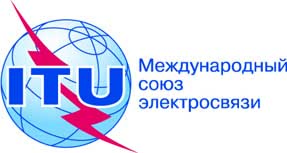 ПЛЕНАРНОЕ ЗАСЕДАНИЕДополнительный документ 22
к Документу 11-R3 октября 2019 годаОригинал: английский/
	испанскийГосударства – члены Межамериканской комиссии по электросвязи (СИТЕЛ)Государства – члены Межамериканской комиссии по электросвязи (СИТЕЛ)Предложения для работы конференцииПредложения для работы конференцииПункт 9.2 повестки дняПункт 9.2 повестки дняЯзыкСтраницаНеверный или пропущенный текстНеверный или пропущенный текстПравильный текстПравильный текстТом 1СтатьиСтатьиВсе1415.480 Дополнительное распределение: в Аргентине, Бразилии, Чили, на Кубе, в Сальвадоре, Эквадоре, Гватемале, Гондурасе, Парагвае, на Нидерландских Антильских островах, в Перу и Уругвае полоса частот 10–10,45 ГГц распределена также фиксированной и подвижной службам на первичной основе. В Колумбии, Коста-Рике, Мексике и Венесуэле полоса частот 10–10,45 ГГц распределена также фиксированной службе на первичной основе.     (ВКР-15)5.480 Дополнительное распределение: в Аргентине, Бразилии, Чили, на Кубе, в Сальвадоре, Эквадоре, Гватемале, Гондурасе, Парагвае, на Нидерландских Антильских островах, в Перу и Уругвае полоса частот 10–10,45 ГГц распределена также фиксированной и подвижной службам на первичной основе. В Колумбии, Коста-Рике, Мексике и Венесуэле полоса частот 10–10,45 ГГц распределена также фиксированной службе на первичной основе.     (ВКР-15)5.480 Дополнительное распределение: в Аргентине, Бразилии, Чили, на Кубе, в Сальвадоре, Эквадоре, Гватемале, Гондурасе, Парагвае, на , Перу и Уругвае полоса частот 10–10,45 ГГц распределена также фиксированной и подвижной службам на первичной основе. В Колумбии, Коста-Рике, Мексике и Венесуэле полоса частот 10–10,45 ГГц распределена также фиксированной службе на первичной основе.     (ВКР-15)5.480 Дополнительное распределение: в Аргентине, Бразилии, Чили, на Кубе, в Сальвадоре, Эквадоре, Гватемале, Гондурасе, Парагвае, на , Перу и Уругвае полоса частот 10–10,45 ГГц распределена также фиксированной и подвижной службам на первичной основе. В Колумбии, Коста-Рике, Мексике и Венесуэле полоса частот 10–10,45 ГГц распределена также фиксированной службе на первичной основе.     (ВКР-15)Том 2ПриложенияПриложенияПР42-3
стр. 795PJA–PJZНидерланды (Королевство) – Нидерландские Антильские островаPJA–PJZНидерланды (Королевство) – ЯзыкСтраница – положениеСодержание противоречияВозможный порядок действийТом, страницаСТАТЬИ/ПРИЛОЖЕНИЕСТАТЬИ/ПРИЛОЖЕНИЕТом 1Статья 5Статья 51Все137 (РР5-101)Примечание п. 5.475, которое относится только к воздушной радионавигационной службе, но включено в последнюю строку Таблицы для полосы 9300–9500 МГц во всех Районах, означает, что оно применяется более чем к одной службе в этой части ТаблицыПеренести ссылку на п. 5.475 в Таблице для полосы частот 9300–9500 МГц в строку, содержащую распределение на первичной основе для РАДИОНАВИГАЦИОННОЙ службы2Все145 (РР5-109)Примечание п. 5.499, которое относится к дополнительному распределению в некоторых странах Района 3, указано в Таблице для полосы 13,4–13,65 ГГц в Районе 1Исключить ссылку на п. 5.499 из строки Таблицы распределения частот, относящейся к полосе 13,4–13,65 ГГц в Районе 1 3Все159 (РР5-123)Примечание п. 5.533, которое относится к радионавигационной службе, указано в Таблице для полосы 24,65–24,75 ГГц в Районе 3, хотя эта полоса не распределена радионавигационной службеИсключить ссылку на п. 5.533 из строки Таблицы распределения частот, относящейся к полосе 24,65–24,75 ГГц в Районе 3Статья 11Статья 114Все218Несоответствие между п. 11.48 и п. 8 Дополнения 1 к Резолюции 552: в п. 11.48 следует добавить "30 дней по окончании семилетнего периода"MOD11.48		Если по истечении семи лет с даты получения соответствующей полной информации, указанной в п. 9.1 или п. 9.2 в случае спутниковых сетей или систем, не подпадающих под действие раздела II Статьи 9, или согласно п. 9.1А в случае спутниковых сетей или систем, подпадающих под действие раздела II Статьи 9, администрация, ответственная за спутниковую сеть, не введет в действие частотные присвоения станциям этой сети, или не предоставит первое заявление на регистрацию частотных присвоений согласно п. 11.15, или, в случае необходимости, не предоставит информацию по процедуре надлежащего исполнения согласно Резолюции 49 (Пересм. ВКР-15), в зависимости от случая, то соответствующая информация, опубликованная согласно пп. 9.1А, 9.2B и 9.38, в зависимости от случая, должна быть аннулирована, но только после того, как затронутая администрация будет проинформирована об этом по крайней мере за шесть месяцев до истечения срока, указанного в пп. 11.44 и 11.44.1 и, в случае необходимости, пункте 10 Дополнения 1 к Резолюции 49 (Пересм. ВКР-15).     (ВКР-15)ADD27bis11.48.1	Если информация согласно Резолюции 552 (Пересм. ВКР-15) не предоставлена, то соответствующая информация, опубликованная согласно п. 9.38, должна быть аннулирована в течение 30 дней по окончании семилетнего периода с даты получения Бюро соответствующей полной информации согласно п. 9.1А.Том 3РезолюцииРезолюцииИспанский141 (РЕЗ 157-1)В названии Резолюции 157 (ВКР-15) на испанском языке упоминаются "новые системы на геостационарной спутниковой орбите", в то время как на английском речь идет о "новых системах на негеостационарной спутниковой орбите"Согласовать название Резолюции 157 (ВКР-15) на испанском языке с правильным названием на английском языкеВсе364 (РЕЗ 647-2)В сноске 2 к Резолюции 647 (Пересм. ВКР-15) говорится, что "[в] Резолюции 646 (Пересм. ВКР-15) содержатся пункты раздела учитывая, в которых указано, что под термином "радиосвязь для обеспечения общественной безопасности" понимается радиосвязь, используемая органами и организациями, ответственными за поддержание правопорядка, охрану жизни людей и сохранность имущества и принятие мер реагирования в чрезвычайных ситуациях". Однако это определение термина "радиосвязь для обеспечения общественной безопасности" не совпадает с определением, приведенным в пункте а) раздела учитывая Резолюции 646 (Пересм. ВКР-15), согласно которому "под термином "радиосвязь для обеспечения общественной безопасности" понимается радиосвязь, используемая ответственными учреждениями и организациями по поддержанию правопорядка, охране жизни людей, обеспечению сохранности имущества и принятию мер реагирования в чрезвычайных ситуациях".Привести определение термина "радиосвязь для обеспечения общественной безопасности" в сноске 2 к Резолюции 647 (Пересм. ВКР-15) в соответствие с определением этого термина в пункте а) раздела учитывая Резолюции 646 (Пересм. ВКР-15)СтраницаДействующий текст РР, 
в отношении которого может потребоваться обновлениеВозможный порядок действийТом 1, СТАТЬЯ 5Том 1, СТАТЬЯ 5Том 1, СТАТЬЯ 51945.295 …В Мексике использование IMT в этой полосе частот не будет начато до 31 декабря 2018 года, и этот срок может быть продлен, если на это дадут согласие соседние страны. (ВКР-15)Изменить примечание, поскольку ссылка на 2018 год устарела2955.308A …В Белизе и Мексике использование IMT в этой полосе частот не будет начато до 31 декабря 2018 года, и этот срок может быть продлен, если на это дадут согласие соседние страны. (ВКР-15)Изменить примечание, поскольку ссылка на 2018 год устарела3965.312 Дополнительное распределение: в Армении, Азербайджане, Беларуси, Российской Федерации, Грузии, Казахстане, Узбекистане, Кыргызстане, Таджикистане, Туркменистане и Украине полоса частот 645–862 МГц, в Болгарии полосы частот 646–686 МГц, 726–758 МГц, 766–814 МГц и 822–862 МГц и в Польше полоса частот 860–862 МГц до 31 декабря 2017 года распределены также воздушной радионавигационной службе на первичной основе. (ВКР-15)Изменить примечание, поскольку в отношении распределения полосы 860−862 МГц воздушной радионавигационной службе в Польше дана ссылка на прошедшую дату4965.313А …В Китае использование IMT в этой полосе частот не начнется до 2015 годаИзменить примечание, поскольку ссылка на 2015 год устарела5975.323 Дополнительное распределение: в Армении, Азербайджане, Беларуси, Российской Федерации, Казахстане, Узбекистане, Кыргызстане, Таджикистане, Туркменистане и Украине полоса 862–960 МГц, в Болгарии полосы 862–890,2 МГц и 900–935,2 МГц, в Польше полоса 862–876 МГц до 31 декабря 2017 года, а также в Румынии полосы 862–880 МГц и 915–925 МГц распределены также воздушной радионавигационной службе на первичной основе… (ВКР-12)Изменить примечание, поскольку в отношении распределения полосы 862−876 МГц воздушной радионавигационной службе в Польше дана ссылка на прошедшую дату61795.562B В полосах 105–109,5 ГГц, 111,8–114,25 ГГц, 155,5–158,5 ГГц и 217–226 ГГц использование данного распределения ограничено исключительно радиоастрономией космического базирования. (ВКР-2000)Исключить полосу 155,5–158,5 ГГц, поскольку согласно п. 5.562F распределение спутниковой службе исследования Земли (пассивной) и службе космических исследований (пассивной) прекращено 1 января 2018 года71825.562F В полосе 155,5–158,5 ГГц распределение спутниковой службе исследования Земли (пассивной) и службе космических исследований (пассивной) будет прекращено 1 января 2018 года. (ВКР-2000)Исключить это примечание, поскольку распределение спутниковой службе исследования Земли (пассивной) и службе космических исследований (пассивной) прекращено 1 января 2018 года8182Полоса 155,5–158,5 ГГцСПУТНИКОВАЯ СЛУЖБА ИССЛЕДОВАНИЯ ЗЕМЛИ (пассивная)ФИКСИРОВАННАЯПОДВИЖНАЯРАДИОАСТРОНОМИЧЕСКАЯСЛУЖБА КОСМИЧЕСКИХ ИССЛЕДОВАНИЙ (пассивная) 5.562B5.149  5.562F  5.562GПолоса 155,5–158,5 ГГцФИКСИРОВАННАЯПОДВИЖНАЯРАДИОАСТРОНОМИЧЕСКАЯ5.149  91825.562G Датой вступления в силу распределения фиксированной и подвижной службам в полосе 155,5–158,5 ГГц является 1 января 2018 года. (ВКР-2000)Исключить примечание, поскольку распределение вступает в силу 1 января 2018 годаТом 1, СТАТЬЯ 22Том 1, СТАТЬЯ 22Том 1, СТАТЬЯ 22Том 1, СТАТЬЯ 221029322.5H6 Данные пределы применяются к земным станциям геостационарной спутниковой системы, расположенным в Районе 2 западнее 140 з. д. и севернее 60 с. ш., которые ориентированы на геостационарные спутники радиовещательной спутниковой службы в точках 91 з. д., 101 з. д., 110 з. д., 119 з. д. и 148 з. д. при значениях угла места более 5. Это ограничение применяется в течение переходного периода, составляющего 15 летИсключить Таблицу 22-4C, п. 22.5H.6 и удалить ссылки на Таблицу 22-4C из п. 22.5I, поскольку 15-летний переходный период начался 1 января 2002 года (дата вступления в силу Заключительных актов ВКР-2000) и, следовательно, закончился 1 января 2017 годаТом 2, ПРИЛОЖЕНИЯТом 2, ПРИЛОЖЕНИЯТом 2, ПРИЛОЖЕНИЯ11265ПР17-1Настоящее Приложение разделено на два дополнения:В Дополнении 1 представлены существующие частоты и размещение каналов для морской подвижной службы в полосах высоких частот, которые действуют до 31 декабря 2016 года.В Дополнении 2 представлены будущие частоты и размещение каналов для морской подвижной службы в полосах высоких частот, пересмотренные ВКР-12, которые вступают в силу с 1 января 2017 года. (ВКР-12)Основание: Исключить этот текст, поскольку с 1 января 2017 года Дополнение 1 утратило силу, а Дополнение 2 вступило в силу12266–294ПР17-2 – ПР17-30 ДОПОЛНЕНИЕ 1* (ВКР-15)Частоты и размещение каналов для морской подвижной службы в полосах высоких частот, которые действуют до 31 декабря 2016 года (ВКР-12)Полностью исключить Дополнение 1, поскольку срок его действия истек 31 декабря 2016 года13295ПР17-31ДОПОЛНЕНИЕ 2 (ВКР-15)Частоты и размещение каналов для морской подвижной службы в полосах высоких частот, которые вступают в силу 1 января 2017 года (ВКР-12)Частоты и размещение каналов для морской подвижной службы в полосах высоких частотОснование: Изменить, поскольку 1 января 2017 года Дополнение 2 вступило в силу14302ПР17-38w) Администрации, которые намереваются использовать Дополнение 2 для введения передачи данных до 1 января 2017 года для станций морской подвижной службы, не должны создавать вредных помех станциям морской подвижной службы, работающей в соответствии с Дополнением 1 к настоящему Приложению, и требовать защиты от них, и этим администрациям предлагается провести двустороннюю координацию с затронутыми администрациямиИсключить или изменить примечание w), поскольку срок вступления в силу этого примечания – до 1 января 2017 года15327* С 1 января 2019 года канал 2027 будет обозначаться ASM 1, а канал 2028 – ASM 2Изменить это примечание, поскольку в нем имеется ссылка на 1 января 2019 года16328ПР18-4m) …*	С 1 января 2019 года канал 2027 будет обозначаться ASM 1, а канал 2028 – ASM 2.mm) …*	С 1 января 2019 года канал 2027 будет обозначаться ASM 1, а канал 2028 – ASM 2Изменить примечания m) и mm), поскольку в них имеется ссылка на 1 января 2019 года17329ПР18-5w) В Районах 1 и 3:До 1 января 2017 года…С 1 января 2017 года… wa) В Районах 1 и 3:До 1 января 2017 года…С 1 января 2017 года…x) С 1 января 2017 года…Изменить примечания w), wa), x), поскольку в них имеется ссылка на 1 января 2017 годаПолоса частотСлужба*Предел, в дБ(Вт/м2), при угле прихода (δ) относительно горизонтальной плоскостиПредел, в дБ(Вт/м2), при угле прихода (δ) относительно горизонтальной плоскостиПредел, в дБ(Вт/м2), при угле прихода (δ) относительно горизонтальной плоскостиЭталонная ширина полосы частотПолоса частотСлужба*0°–5°5°–25°25°–90°Эталонная ширина полосы частот...40–40,5 ГГцФиксированная спутниковая служба–115–115 + 0,5( – 5)–1051 МГц...